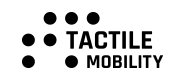 Tactile mobility is looking for a QA ManagerAbout Tactile mobility Tactile Mobility provides smart and autonomous vehicles with the missing tactile sensing and data that makes vehicles smarter, roads better, and mobility-ecosystems enhanced.What is the goal?As a QA Manager, you will be responsible for overseeing quality control throughout the development of software, select and utilizes tools and methodologies to ensure that software tests identify defects and comply with quality standards. You will evaluate test results against expected results, implement improvements to processes and recommend alternative testing as needed, as well as draft, revises and approve test plans and scripts.You will provide oversight & technical guidance to the Software Quality Assurance staff in the analysis, design, testing, and deployment of company’s products. You will maintain ultimate responsibility for assuring that all products are defect free and compliant with specifications.What you’ll doManage the planning and execution of product testing efforts.Develop the overall software test strategy for product release.Drive new process implementation of software test automation.Define, organize, staff and train Software QA team.Document, implement, monitor, and enforce all processes for testing as per standards defined by the organization.Communicate with cross-functional teams, including development and product in release.Answer any questions related to software to internal and external auditors.Manage and support software release process and documentation, with accordance to engineering change order processes.Support production deployments and trouble-shooting of developed solutions with technical and field support teams.Work closely with product management team to ensure the best products are being built.Ensures software complies with quality management process What you’ll needMinimum 5 years’ experience in hands-on technical project leadership in software testing with exposure to the full product development cycle – from requirements through post-release; Including leading software engineering teamsBachelor’s degree in computer science or equivalent experience requiredAble to formulate and implement effective test strategies and identify areas for efficiency improvement through automation.Experience creating test schedules, detailing test plans, executing manual and automated tests, and consolidating test results. Possess solid organization skills.Solid experience adapting QA methodologies and industry-standard “best practices” in a “time-to-market” driven software development environment.Comfortable leading small project test efforts in a hands-on capacity. Lead first and foremost by example.Good communication and documentation skills. Strong teamwork and interpersonal skillsStrong analytical and problem-solving skillsExcellent document writing and presentation skillsAbility and willingness to work in a dynamic environmentTeam player Proactive, initiates new ideas & seeks new opportunitiesHigh proficiency in English – spoken and writtenLocation: HaifaSend your CV to jobs@tactilemobility.com (We are located in Haifa)Tactile mobility LTD. 45 Haatzmaut road St. Haifawww.tactilemobility.com